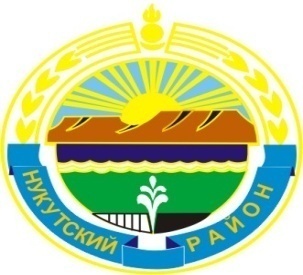 МУНИЦИПАЛЬНОЕ  ОБРАЗОВАНИЕ«НУКУТСКИЙ  РАЙОН» АДМИНИСТРАЦИЯМУНИЦИПАЛЬНОГО ОБРАЗОВАНИЯ«НУКУТСКИЙ РАЙОН»ПОСТАНОВЛЕНИЕ04 октября 2019                                            № 593                                          п. НовонукутскийО создании комиссии по обследованиюи категорированию объектов (территорий) образования, находящихся в собственностимуниципального образования «Нукутский район»      Во исполнение Постановления Правительства Российской Федерации от 02.08.2019 года № 1006 «Об утверждении требований к антитеррористической защищенности объектов (территорий) Министерства просвещения и науки Российской Федерации и объектов (территорий), относящихся к сфере деятельности Министерства просвещения и науки Российской Федерации, формы паспорта безопасности этих объектов (территорий)», в целях осуществления обследования и категорирования объектов недвижимого имущества и комплексов недвижимого имущества, находящихся в собственности муниципального образования «Нукутский район» (далее - объекты образования), руководствуясь ст.35 Устава муниципального образования «Нукутский район», Администрация ПОСТАНОВЛЯЕТ:Создать межведомственную комиссию по обследованию и категорированию объектов (территорий) образования, находящихся в собственности муниципального образования «Нукутский район».Утвердить «Положение о межведомственной комиссии по обследованию и категорированию объектов (территорий) образования, находящихся в собственности муниципального образования «Нукутский район» (Приложение №1).Утвердить состав межведомственной комиссии по обследованию и категорированию объектов (территорий) образования, находящихся в собственности муниципального образования «Нукутский район» (Приложение №2).Утвердить форму акта обследования и категорирования места массового пребывания людей (Приложение №3).Опубликовать настоящее постановление в печатном издании «Официальный курьер» и разместить на официальном сайте муниципального образования «Нукутский район». Контроль за исполнением настоящего постановления оставляю за собой.Мэр                                                                                                                              С.Г. ГомбоевПОЛОЖЕНИЕ о межведомственной комиссии по обследованию и категорированию объектов (территорий) образования, находящихся в собственности муниципального образования «Нукутский районОБЩИЕ ПОЛОЖЕНИЯ
1. Межведомственная комиссия по обследованию объектов и категорированию объектов (территорий) образования, находящихся в собственности муниципального образования «Нукутский район» (далее - Комиссия) является постоянно действующим координационным органом, деятельность которой направлена на проведение обследования и категорирования недвижимого имущества объектов образования.
2. Комиссия создается и упраздняется на основании постановления Администрации МО «Нукутский район» 3. Проведение проверок осуществляется в соответствии с пунктами 6 - 16 «Требований к антитеррористической защищенности объектов (территорий) относящихся к сфере деятельности министерства просвещения РФ», утвержденных постановлением Правительства РФ от 02.08.2019 года № 1006 «Об утверждении требований к антитеррористической защищенности объектов (территорий) Министерства Просвещения Российской Федерации и объектов (территорий), относящихся к сфере деятельности Министерства просвещения Российской Федерации, и формы паспорта безопасности этих объектов (территорий)». 4. Состав Комиссии утверждается постановлением Администрации муниципального образования «Нукутский район».5. Настоящее Положение о межведомственной комиссии по обследованию объектов образования (далее - Положение) определяет задачи, права и порядок работы Комиссии.
6. Комиссия в своей деятельности руководствуется постановлением Правительства РФ от 02.08.2019 года № 1006 «Об утверждении требований к антитеррористической защищенности объектов (территорий) Министерства просвещения Российской Федерации и объектов (территорий), относящихся к сфере деятельности Министерства просвещения Российской Федерации, и формы паспорта безопасности этих объектов (территорий)».
II. ЦЕЛЬ СОЗДАНИЯ КОМИССИИ7. Цель создания Комиссии - организация проведения категорирования объектов образования для установления дифференцированных требований к обеспечению их безопасности с учетом степени потенциальной опасности и угрозы совершения на объектах культуры террористических актов и их возможных последствий.
III. ПОЛНОМОЧИЯ КОМИССИИ8. Комиссия имеет право:1) Проводить обследования и категорирование объектов образования.2) Составлять акты обследования и категорирования объектов образования, принимать решение о присвоении объекту образования категории.3) Определять мероприятия по обеспечению антитеррористической защищенности объектов образования.4) Осуществлять плановые и внеплановые проверки выполнения требований к антитеррористической защищенности объектов образования.
IV. ПОРЯДОК РАБОТЫ КОМИССИИ
9. Комиссия состоит из председателя, заместителя председателя и членов Комиссии. Комиссию возглавляет председатель Комиссии. В отсутствие председателя Комиссии полномочия председателя осуществляет заместитель председателя Комиссии.
9.1.Председатель Комиссии:1) осуществляет руководство деятельностью Комиссии, определяет повестку дня, сроки и порядок рассмотрения вопросов на ее заседаниях;2) инициирует проведение заседаний Комиссии;3) ведет заседания Комиссии;4) подписывает акты обследования и категорирования объектов образования и другие документы, касающиеся исполнения полномочий Комиссии.9.2. Секретарь комиссии является членом комиссии и осуществляет следующие функции:
1) прием и регистрацию поступивших на рассмотрение комиссии заявлений с приложенными к ним документами;2) ведение протокола заседания комиссии;3) информирование членов комиссии о времени, месте, дате и повестке дня очередного заседания; подготовку и выдачу заинтересованным лицам выписок из протоколов очередного заседания;4) подготовку и выдачу заинтересованным лицам выписок из протоколов заседаний комиссии, решений комиссии;5) иные организационные функции, необходимые для обеспечения деятельности комиссии.
9.3. В случае отсутствия секретаря комиссии председательствующий определяет одного из членов комиссии для ведения протокола.10.В состав Комиссии включаются:1. собственник объекта образования или лицо, использующее объект образования на ином законном основании;2. представители территориального органа безопасности;3. представители территориального органа Министерства чрезвычайных сил России;4. представители территориального органа Федеральной службы войск национальнойгвардии Российской Федерации.10. При необходимости к работе комиссии привлекаются представители собственников объекта образования.11. Результаты работы комиссии оформляются актом обследования и категорирования объекта образования, который составляется в 2 экземплярах, подписывается всеми членами Комиссии и является неотъемлемой частью паспорта безопасности объекта образования (далее – паспорт безопасности).12. В случае наличия разногласий между членами комиссии, возникших в ходе обследования объекта (территорий) в сфере образования и составления акта обследования и категорирования объекта образования (территорий), решение принимается большинством голосов членов комиссии. При равенстве голосов решение принимается председателем комиссии.13. Члены комиссии, не согласные с принятым решением, подписывают акт обследования и категорирования объекта (территорий) в сфере образования с изложением своего особого мнения, которое приобщается к акту обследования и категорирования объекта (территорий) в сфере образования.14. На каждый объект образования, после проведения его обследования и категорирования, Комиссией составляется паспорт безопасности, который составляется в 2 экземплярах, подписывается членами комиссии, утверждается мэром муниципального образования «Нукутский район», и согласовывается (в том числе при его актуализации) с территориальным органом безопасности, территориальным органом Федеральной службы войск национальной гвардии Российской Федерации в 30-дневный срок со дня его составления.Составмежведомственной комиссии по обследованию и категорированию объектов (территорий) образования, находящихся в собственности муниципального образования «Нукутский район»Председатель комиссии:- Шарапова О.Ю. – начальник отдела образования Администрации муниципального образования «Нукутский район».Заместитель председателя комиссии:- Семенов В.А. – методист МКУ «Центр образования Нукутского района». Секретарь комиссии:-  Николаева С.Р. – вр.и.о. главного специалиста отдела образования Администрации муниципального образования «Нукутский район». Члены комиссии:- Жербаков В.А. – дознаватель ОНД и ПР по УОБО и Ольхонскому району (по согласованию);- Сухарев Е.А. – сотрудник отделения УФСБ России по Иркутской области в г.Усолье-Сибирское (по согласованию);- Федоров А.А. – инспектор группы организации охраны объектов, подлежащих обязательной охране Черемховского ОВО филиала ФГКУ «УВО ВНГ России по Иркутской области» (по согласованию);- Руководитель проверяемой образовательной организации.АКТобследования и категорированияместа массового пребывания людей____________________________________________________________________(полное и сокращенное (в скобках) наименование места с массовым пребыванием людей)__________________________________________________________________          Состав межведомственной комиссии по обследованию и категорированию места с массовым пребыванием людей (ММПЛ):Председатель комиссии: ______________________________________________                                                       (должность уполномоченного лица, Ф.И.О.)Члены комиссии:____________________________________________________________________________(должность (при наличии) собственника ММПЛ или лица, использующего ММПЛ на ином законном основании, Ф.И.О.)_________________________________________________________________________(должность (при наличии) иного лица, участвующего (при необходимости) в обследовании ММПЛ, Ф.И.О.)______________________________________________________________________________________________________________________________________________________________________________________________________________________          Межведомственная комиссия по обследованию и категорированию места с массовым пребыванием людей в период с _____________ 201__ г. по _____________ 201__ г. провела изучение исходных данных, обследование вышеуказанного места с массовым пребыванием людей и установила следующее:Раздел 1. Общие сведения о ММПЛ:1.1. Адрес места расположения ММПЛ __________________________________________________________________________________________________1.2. Информация о собственнике/правообладателе ММПЛ _________________________________________________________________________________(наименование юридического лица, Ф.И.О. физического лица, контактные телефоны)1.3. Краткая характеристика ММПЛ _____________________________________________________________________________________________________________________________________________________________________________________________________________________________________1.4. Основное функциональное назначение ММПЛ ________________________________________________________________________________________1.5. Режим работы (функционирования) ММПЛ ____________________________________________________________________________________________1.6. Занимаемая площадь/протяженность периметра _____________________1.7. Прилегающие объекты к ММПЛ _______________________________________________________________________________________________________________________________________________________________________________1.8. Наличие рядом с ММПЛ критических элементов и потенциально опасных участков ____________________________________________________________________________________________________________________________________________1.9. Расчетное количество возможного одновременного пребывания людей ____Раздел 2. Организация охраны ММПЛ техническими средствами:2.1. Система (системы) видеонаблюдения ______________________________________                                                                                    (имеется/отсутствует)2.1.1. Количество видеокамер ________, из них находится в исправном состоянии ________2.1.2. Видеоизображение в онлайн-режиме выводится _________________________________________________________________________________________________________(наименование подразделения органа внутренних дел , частной охранной организации, службы безопасности, иной организации)____________________________________________________________________________2.1.3. Хранение видеоинформации ______________________________________________                                                                      (осуществляется/ не осуществляется)2.1.4. Срок хранения видеоинформации составляет __________________ дней2.1.5. Зона охвата видеонаблюдения _______________________________________________________________________________________________________________________________________________________________________________________________________2.1.6. Дополнительная информация ___________________________________________________________________________________________________________________________(при наличии нескольких систем видеонаблюдения в месте массового пребывания людей, принадлежащих _____________________________________________________________________________разным собственникам, дополнительно указывается информация (пункты 2.1.1.-2.1.6.) по каждой из них)_____________________________________________________________________________2.2. Система оповещения и управления эвакуацией ______________________________                                                                                                    (имеется/ отсутствует)2.2.1. Краткая характеристика _____________________________________________________________________________________________________________________________________________________________________________________________________________2.3. Система освещения _______________________________________________________                                                                      (имеется/ отсутствует)2.3.1. Краткая характеристика _____________________________________________________________________________________________________________________________________________________________________________________________________________2.3.2. Достаточность освещения ММПЛ __________________________________________                                                                              (достаточное/ недостаточное)2.4. Система экстренного вызова полиции _______________________________________                                                                                (имеется/отсутствует/не требуется)2.4.1. Система экстренного вызова полиции _______________________________________                                                                    (находится в рабочем/ в нерабочем состоянии)2.4.2. Количество кнопок экстренного вызова полиции _____________________________2.5. Тревожно-вызывная сигнализация _________________________________________                                                                            (имеется/отсутствует/не требуется)2.5.1. Тревожно-вызывная сигнализация __________________________________________                                                                       (находится в рабочем/ в нерабочем состоянии)2.5.2. Количество кнопок/брелков, инициирующих сигнал тревоги ________________2.5.3. Сигнал тревоги выводится на пульт дежурного ______________________________________________________________________________________________________(наименование подразделения органа внутренних дел, частной охранной организации, службы безопасности)2.5.4. Техническое обслуживание средств сигнализации осуществляет _______________________________________________________________________________________(наименование организации, дата заключение договора, № договора)2.6. Охранная сигнализация ________________________________________________                                                                    (имеется/отсутствует/не требуется)2.6.1. Сигнал тревоги выводится на пульт дежурного ______________________________________________________________________________________________________(наименование подразделения органа внутренних дел, частной охранной организации, службы безопасности)2.6.2. Техническое обслуживание средств сигнализации осуществляет _______________________________________________________________________________________(наименования организации, дата заключения договора, № договора)2.7. Пожарная сигнализация ________________________________________________                                                                        (имеется/ не требуется (для территорий))2.7.1. Техническое обслуживание средств сигнализации осуществляет _______________________________________________________________________________________(наименование организации, дата заключение договора, № договора)2.8. Средства телефонной связи ______________________________________________                                                                     (имеются/отсутствуют/не требуются)2.8.1. Количество телефонов с функцией автоматического определения номера ____________2.9. Средства радиосвязи _____________________________________________________(имеются/отсутствуют/не требуются)2.10. Ограждение ММПЛ _____________________________________________________          (имеется/отсутствует/не требуется)2.10.1. Общая протяженность периметра, подлежащего ограждению _______________ метров2.10.2. Краткая характеристика и состояние ограждения ____________________________________________________________________________________________________________(железобетонное, металлическое, деревянное, сплошное, частичное, подлежит ремонту и т.д.)__________________________________________________________________________________________________________________________________________________________2.11. Наличие иных инженерно-технических средств охраны ________________________________________________________________________________________________________________________________________________________________________________Раздел 3. Организация физической охраны ММПЛ:3.1. Физическая охрана ММПЛ ________________________________________________         (осуществляется/не требуется)3.1.1. Физическая охрана осуществляется ______________________________________ (частной охранной организацией, службой безопасности,  сторожем, _____________________________________________________________________________вахтером с указанием наименования частной охранной организации, службы безопасности)3.1.2. Режим осуществления физической охраны _______________________________________________________________________________________________________________(круглосуточная охрана, в определенные дни, в период проведения массовых мероприятий, другое)3.1.3. Пропускной режим ______________________________________________________(обеспечивается/не обеспечивается)3.1.4. Количество постов охраны (контрольно-пропускных пунктов, вахт) ______________                                       (по штату/   фактическое)3.1.5. Периодический инструктаж сотрудников охраны о порядке несения службы, действиям в кризисных и чрезвычайных ситуациях, изучение функциональных обязанностей, инструкций ______________________________________________________                           (проводится/не проводится)3.2. Обеспеченность сотрудников охраны:3.2.1. Служебным оружием и боеприпасами ______________________________________     (обеспечены/вид служебного оружия/                      не обеспечены/не требуется)3.2.2. Специальными средствами _______________________________________________      (обеспечены/вид специальных средств/не обеспечены/  не требуется)3.2.3. Служебным транспортом _________________________________________________(обеспечены/вид транспорта/не обеспечены/не требуется)Раздел 4. Мероприятия по обеспечению безопасности и антитеррористической защищенности ММПЛ:4.1. Назначение должностного лица, ответственного за выполнение мероприятий по обеспечению антитеррористической защищенности ММПЛ_____________________________________________________________________________(назначено/не назначено)_____________________________________________________________________________(наименование распорядительного документа, дата утверждения, № документа, должность, Ф.И.О. ответственного лица) _____________________________________________________________________________4.2. Наличие документов по вопросам обеспечения безопасности и антитеррористической защищенности ММПЛ:4.2.1. Паспорт безопасности_____________________________________________________________________________(разработан (указать даты утверждения и актуализации)/подлежит разработке/необходима переработка)4.2.2. Функциональные обязанности лица, ответственного за выполнение мероприятий по обеспечению безопасности и антитеррористической защищенности ММПЛ ____________________________________________________________________________                                      (имеются (указать дату утверждения)/подлежат разработке/                                                        необходима переработка, корректировка)4.2.3. Распорядительный документ об осуществлении пропускного и внутриобъектового режима _____________________________________________________________________                      (имеется (указать его наименование, дату утверждения  №)/отсутствует/                                                                        не требуется (только для территорий))4.2.4. Инструкция по пропускному и внутриобъектовому режимам, в том числе по организации стоянки автотранспорта на территории объекта или на прилегающей территории ___________________________________________________________________                                              (имеется/отсутствует/не требуется (для территорий))4.2.5. Инструкции по действиям персонала ММПЛ в случае угрозы совершения или совершения террористического акта (с листами ознакомления и перечнем телефонов правоохранительных органов) _________________________________________________                                                    (имеется/отсутствует/не требуется (для территорий))4.2.6. Список телефонов правоохранительных органов, органов безопасности и аварийно-спасательных служб для их информирования при обнаружении взрывного устройства, получении сообщения о закладке взрывного устройства, возникновении угрозы или совершении террористического акта _____________________________________________________________________________(имеется/отсутствует/подлежит корректировке)4.4. Проведение учений и тренировок с персоналом и охраной ММПЛ по практической отработке действий в различных чрезвычайных ситуациях _____________________________________________________________________________(проводятся/не проводятся/не требуется (для территорий))4.4.1. Периодичность проведения учений/тренировок ______________________________4.4.2. Последнее учение (тренировка) проведено _______________________________________________________________________________________________________________(дата проведения, тема учения/тренировки)_____________________________________________________________________________4.5. Ранее комиссионное обследование антитеррористической защищенности ММПЛ проведено _____________________________________________________________(дата проведения обследования/ранее не проводилось)Раздел 5. Степень угрозы и возможные последствия совершения акта терроризма:5.1. Количество совершенных террористических актов в ММПЛ _____________________5.2. Количество предотвращенных террористических актов в ММПЛ _________________5.3. Прогнозное количество погибших/пострадавших при совершении террористического акта _________________________________________________________________________5.4. Прогнозный размер ущерба, причиненный в результате совершении террористического акта _______________________________________________________Раздел 6. Результаты расчета количества людей путем проведения мониторинга одновременного пребывания и (или) передвижения людей на территории ММПЛ в течение 3 дней, включая рабочие и выходные (праздничные) дни:Раздел 7. Выводы и предложения межведомственной комиссии:7.1. По результатам обследования ________________________________________________       (наименование места с массовым пребыванием людей)присвоена (не присвоена) _______________________ категория места с массовым(первая, вторая или третья)пребыванием людей.7.2. Межведомственная комиссия считает:а)___________________________________________________________________________ (существующая система охраны/защиты и безопасности ММПЛ позволяет/не позволяет обеспечить его безопасность и антитеррористическую защищенность)б) _____________________________________________________________________________(требования по обеспечению безопасности и антитеррористической защищенности объекта выполняются/не выполняются)в)  ____________________________________________________________________________ (силы и средства для выполнения мероприятий по охране/защите ММПЛ достаточны/не достаточны6.3. Межведомственная комиссия полагает необходимым осуществить следующие мероприятия для обеспечения безопасности и антитеррористической защищенности ММПЛ:______________________________________________________________________________________________________________________________________________________________________________________________________________________________________________________________________________________________________________________________________________________________________________________________________________________________________________________________________________Члены комиссии:Приложение №1к постановлению Администрации МО «Нукутский район»   от 04.10.2019 г.  № 593Приложение №2к постановлению Администрации МО Нукутский район от 04.10.2019 г. № 593Приложение №3к постановлению Администрации МО Нукутский район от 04.10.2019 г.  № 5931 день2 день3 деньПосетители:Сотрудники:Всего:Председатель комиссии:                                                                                        ______________               (подпись)Заместитель председателя комиссии:_______________                (подпись)Секретарь комиссии:_______________               (подпись)_______________       (подпись)                                                                                                                                                           _______________   (подпись)                                                                                                                                                           